Por favor, escribe el título del artículo. Recuerda que debe ser breve e informativo del artículo. Usa letra Arial de tamaño 12.Resumen: Borra y escribe el resumen escrito en español. No debe sobrepasar las 200 palabras. Usa letra Arial de tamaña 9.Palabra clave: Borra y escribe una palabra clave. Borra y escribe el título del artículo en inglesAbstract: Borra y escribe el resumen en inglés.Keyword: Borra y escribe una palabra clave en inglés.Introducción Borra y escribe los antecedentes teóricos que motivan y justifican el estudio; Las citas se ajustan a criterios de relevancia del estudio. Usa letra Arial de tamaño 11 y con el espaciado automático, sin márgenes ni sangrías.Objetivos o hipótesisBorra y escribe el objetivo o la hipótesis.MétodoBorra y escribe. Esta sección debe incluir información suficiente para que otras personas puedan replicarlo.ResultadosBorra y escribe los resultados de forma concisa y clara. Se redactarán de modo que no haya duplicación ni repetición innecesaria de información en el texto, figuras o tablas. DiscusiónBorra y escribe en esta sección los aspectos novedosos y relevantes del trabajo. Hay que evitar repetir, con detalle, la información o datos ya presentados en las secciones anteriores. Se comentarán los resultados obtenidos con relación a otros estudios realizados previamente, interpretando diferencias y similitudes. Deben señalarse las fortalezas y limitaciones del estudio, comentando e interpretando los resultados. En este apartado se incluirán las conclusiones que deben de relacionarse con los objetivos del estudio, evitando afirmaciones no respaldadas por los datos obtenidos.ReferenciasBorra y escribe las referencias. Por favor recuerda que deben ser las más relevantes y pertinentes para el artículo. Por favor, recuerda que no se permiten las auto-citas. Las citas bibliográficas en el texto tendrán que seguir las normas de estilo APA, MLA o Vancouver. AnexosBorra y escribe si procede si incluyes materiales originales que hayan sido elaborados por las personas autoras.Borra y escribe: nombre y apellidos – Universidad de … - (letra arial 9)Borra y escribe: nombre y apellidos – Universidad de … - (letra arial 9)Borra y escribe: nombre y apellidos – Universidad de … - (letra arial 9)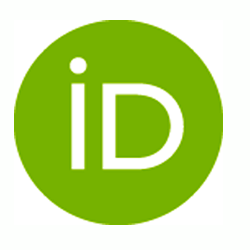 xxxx-xxxx-xxxx-xxxxBorra y escribe: nombre y apellidos – Universidad de … Borra y escribe: nombre y apellidos – Universidad de … Borra y escribe: nombre y apellidos – Universidad de … xxxx-xxxx-xxxx-xxxxBorra y escribe: nombre y apellidos – Universidad de …  Borra y escribe: nombre y apellidos – Universidad de …  Borra y escribe: nombre y apellidos – Universidad de …  xxxx-xxxx-xxxx-xxxxBorra y escribe: nombre y apellidos – Universidad de …Borra y escribe: nombre y apellidos – Universidad de …Borra y escribe: nombre y apellidos – Universidad de …xxxx-xxxx-xxxx-xxxxBorra y escribe: nombre y apellidos – Universidad de …Borra y escribe: nombre y apellidos – Universidad de …Borra y escribe: nombre y apellidos – Universidad de …xxxx-xxxx-xxxx-xxxxRecepción:  XX | Aceptado: XXRecepción:  XX | Aceptado: XXRecepción:  XX | Aceptado: XXRecepción:  XX | Aceptado: XXRecepción:  XX | Aceptado: XXCorrespondencia a través de ORCID: Nombre y apellidoXXXX-XXXX-XXXX-XXXXXXXX-XXXX-XXXX-XXXXXXXX-XXXX-XXXX-XXXXCitar: según las normas de la revista (APA)Citar: según las normas de la revista (APA)Citar: según las normas de la revista (APA)Citar: según las normas de la revista (APA)Citar: según las normas de la revista (APA)Financiación: (opcional)Financiación: (opcional)Financiación: (opcional)Financiación: (opcional)Financiación: (opcional)Agradecimiento: (opcional)Agradecimiento: (opcional)Agradecimiento: (opcional)Agradecimiento: (opcional)Agradecimiento: (opcional)Estudio de investigación de …. (opcional)Estudio de investigación de …. (opcional)Estudio de investigación de …. (opcional)Estudio de investigación de …. (opcional)Estudio de investigación de …. (opcional)Área o categoría del conocimiento: (especificar una o poner Multidisciplinar)Área o categoría del conocimiento: (especificar una o poner Multidisciplinar)Área o categoría del conocimiento: (especificar una o poner Multidisciplinar)Área o categoría del conocimiento: (especificar una o poner Multidisciplinar)Área o categoría del conocimiento: (especificar una o poner Multidisciplinar)